1	Окончательная величина единицы взноса и крайний срок объявления секретариату окончательного выбора класса взноса1.1	Генеральный секретарь говорит, что реалистичный прогноз в отношении доходов весьма важен для завершения разработки сбалансированного финансового плана. Поэтому было бы очень хорошо, если бы Конференция смогла как можно скорее утвердить окончательный верхний предел величины единицы взносов. Согласно пункту 161B Устава, Совет рекомендовал оставить на период 2016–2019 годов неизменным окончательный верхний предел на уровне 318 000 швейцарских франков, т. е. показателя, который использовался при планировании бюджета на предыдущие четыре года. Он предлагает Конференции утвердить данную рекомендацию Совета, при том что Государствам-Членам предлагается уведомить МСЭ об окончательно выбранном ими классе взносов к 07 час. 59 мин. местного времени в понедельник, 27 октября 2014 года (23 час. 59 мин. по женевскому времени в воскресенье, 26 октября).1.2	Председатель предлагает Конференции утвердить данную рекомендацию Совета, и тем самым установить окончательный верхний предел величины единицы взносов на уровне 318 000 швейцарских франков, а также крайний срок, предложенный Генеральным секретарем.1.3	Предложение принимается. 2	Отчет Совета об осуществлении стратегического плана и деятельности Союза (Документ 20 и Дополнительный документ 1)2.1	Председатель предлагает участникам конференции посмотреть видео презентацию, рассказывающую о деятельности Союза.2.2	Председатель Совета, представляя Документ 20 и Дополнительный документ 1, сообщает, что, по просьбе Государств-Членов, руководство направило деятельность Союза на достижение стратегических целей. За период после сессии Совета, состоявшейся в мае 2014 года, отчет, содержащийся в Документе 20, был обновлен с учетом недавних результатов различных мероприятий, в том числе Всемирной конференции по развитию электросвязи, мероприятия высокого уровня ВВУИО, которое принимал МСЭ в июне 2014 года, 14-го Глобального симпозиума для регуляторных органов, состоявшегося в Бахрейне в июне 2014 года, и последних финансовых результатов Всемирного мероприятия ITU Telecom. Был также приложен отчет о деятельности Рабочей группы Совета по ВВУИО в период после ПК-10 в соответствии с решением Совета, принятым на его заключительном собрании.2.3	Председатель благодарит и поздравляет предыдущего оратора за всю его упорную работу в качестве Председателя Совета-14.2.4	Делегат от Российской Федерации просит, чтобы отчет Рабочей группы Совета по ВВУИО, содержащийся в Дополнительном документе к Документу 20, был передан Рабочей группе пленарного заседания для обсуждения в связи с пересмотром Резолюций 140 (Пересм. Гвадалахара, 2010 г.) и 172 (Гвадалахара, 2010 г.), поскольку в нем содержатся конкретные рекомендации в этом отношении.2.5	Председатель предлагает Конференции одобрить Документ 20 и Дополнительный документ 1, содержащийся в отчете Совета об осуществлении стратегического плана и деятельности Союза, при том понимании, что Дополнительный документ 1 будет рассмотрен Рабочей группой пленарного заседания.2.6	Предложение принимается.3	Общеполитические заявления (продолжение)*3.1	С общеполитическими заявлениями выступают следующие ораторы:–	г-н Ахмад Шабери ЧИК, Министр, Министерство связи и мультимедиа (Малайзия);–	г-н Лихуа ЛЮ, заместитель Министра, Министерство промышленности и информационных технологий (Китай);–	г-н Эрнис МАМЫРКАНОВ, заместитель Министра, Министерство транспорта и коммуникаций (Кыргызская Республика);–	г-н Володимир ЗВЕРЕВ, Председатель, Государственная служба специальной связи и защиты информации (Украина);–	г-жа Тахани АТТИА, Министр, Министерство науки и связи (Судан);–	г-н Махамаду КАМАРА, Министр, Министерство цифровой экономики, информации и связи (Мали);–	г-н Дина Нат ДХУНГЬЕЛЬ, Министр, Министерство информации и связи (Бутан);–	г-н Пастор НГОУА Н'НЕМЕ, Министр, Министерство цифровой экономики, связи и почты (Габон);–	г-н Джон НАСАСИРА, Министр, Министерство информационно-коммуникационных технологий (Уганда);–	г-н Фред МАТИАНГ'И, Министр, Министерство информации, связи и технологий (Кения);–	г-н Николас КАРАВАСКИ, заместитель Председателя, Национальная комиссия по связи (Аргентина);–	г-н Дебретсион ГЕБРЕМАЙКЛ, Министр, Министерство связи и информационных технологий (Эфиопия);–	г-н Сиябонга КВЕЛЕ, Министр, Министерство электросвязи и почтовых услуг (Южная Африка);–	г-жа Жаклин ПОХ, Управляющий директор, Управление по развитию инфокоммуникаций (Сингапур);–	г-н Мохаммед АЛАМЕР, Председатель, Регуляторный орган электросвязи (Бахрейн);–	г-н Хешам ЭЛЬ-АЛАЙЛИ, Исполнительный директор, Национальный регуляторный орган электросвязи (Египет);–	г-н Жеферсон ФУЕД НАСИФ, руководитель, Международный отдел Национального агентства электросвязи (ANATEL) (Бразилия).3.2	Генеральный секретарь благодарит всех ораторов, которые при выступлении с политическими заявлениями поздравляют его с достижениями на посту руководителя МСЭ.3.3	Председатель благодарит всех ораторов, которые при выступлении с политическими заявлениями поздравили его с избранием на пост председателя и выражают признательность принимающей администрации за услуги, предоставленные конференции.Заседание закрывается в 12 час. 40 мин.Генеральный секретарь:	Председатель:
Х. ТУРЕ			В. МИНПолномочная конференция (ПК-14)
Пусан, 20 октября – 7 ноября 2014 г.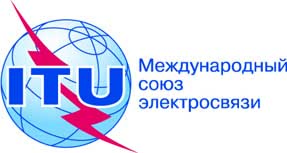 ПЛЕНАРНОЕ ЗАСЕДАНИЕПересмотр 1 
Документа 108-RПЛЕНАРНОЕ ЗАСЕДАНИЕ6 ноября 2014 годаПЛЕНАРНОЕ ЗАСЕДАНИЕОригинал: английскийпротоколвторого пленарного заседанияВторник, 21 октября 2014 года, 09 час. 50 мин.Председатель: г-н В. МИН (Республика Корея)протоколвторого пленарного заседанияВторник, 21 октября 2014 года, 09 час. 50 мин.Председатель: г-н В. МИН (Республика Корея)Обсуждаемые вопросыДокументы1Окончательная величина единицы взноса и крайний срок объявления секретариату окончательного выбора класса взноса 2Отчет Совета об осуществлении стратегического плана и деятельности Союза20 + Add.13Общеполитические заявления (продолжение)